ЛИСЯНСЬКА СЕЛИЩНА РАДАРІШЕННЯ05.04.2023               	                                                                         № 34-12/VIІIВідповідно до ст.25 Закону України «Про місцеве самоврядування в Україні, Порядку складання, затвердження та контролю виконання фінансового плану закладу охорони здоров’я, що належить Лисянській селищній раді та діє в організаційно – правовій формі комунального некомерційного підприємства, затвердженого рішенням селищної ради від 24.02.2021 № 6-7/VIII,  розглянувши лист КНП «Лисянський ЦПМСД» від 28.03.2023 № 204  селищна радаВИРІШИЛА:	Внести зміни до фінансового плану комунального некомерційного підприємства «Лисянський ЦПМСД» Лисянської селищної ради» на 2023 рік, затвердженого рішенням селищної ради від 22.12.2022 № 32-26/VIII, виклавши його в новій редакції, що додається.Селищний голова        	                                                                А.П. ПроценкоПро внесення змін до фінансового Плану КНП «Лисянський ЦПМСД» Лисянської селищної ради на 2023 рік 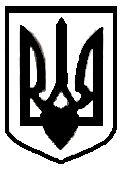 